ΘΕΜΑ: «Επιμορφωτικό σεμινάριο για τη Διαχείριση Προστατευομένων Περιοχών: Το παράδειγμα του Δέλτα του Νέστου. »Σας ενημερώνουμε ότι το Γραφείο Σχολικών Δραστηριοτήτων της  Πρωτοβάθμιας Εκπαίδευσης Καβάλας και το Κέντρο Πληροφόρησης Δέλτα του Νέστου συνδιοργανώνουν επιμορφωτική ημερίδα σχετικά με το «ΕΠΑΜΑΘ και τη Διαχείριση Προστατευομένων Περιοχών: Το παράδειγμα του Δέλτα του Νέστου» την Τετάρτη 14 Μαρτίου 2018, ώρα 17:00 στην αίθουσα του Μουσικού Σχολείου Καβάλας, με εισηγήτρια την κα. Αναστασία Μιρλή.Επισημαίνεται ότι σε συνέχεια του σεμιναρίου μπορεί να πραγματοποιηθεί δράση με ομάδες μαθητών σχολείων, στο Κέντρο Πληροφόρησης Δέλτα Νέστου Λιμνών Βιστωνίδας – Ισμαρίδας, στην οποία έχουν δικαίωμα συμμετοχής εκπαιδευτικοί που έχουν παρακολουθήσει το σεμινάριο.  	Παρακαλούνται οι εκπαιδευτικοί που ενδιαφέρονται να συμμετέχουν στο σεμινάριο να δηλώσουν συμμετοχή μέσω της ηλεκτρονικής Διεύθυνσης: https://goo.gl/forms/Jq0n6ubuCjRe6Xz82   μέχρι την Παρασκευή 9 Μαρτίου 2018.	Θα δοθούν βεβαιώσεις συμμετοχής.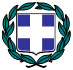 ΕΛΛΗΝΙΚΗ ΔΗΜΟΚΡΑΤΙΑΥΠΟΥΡΓΕΙΟ ΠΑΙΔΕΙΑΣ ΕΡΕΥΝΑΣ ΚΑΙ ΘΡΗΣΚΕΥΜΑΤΩΝΠΕΡΙΦΕΡΕΙΑΚΗ ΔΙΕΥΘΥΝΣΗ Π. & Δ. Ε.ΑΝΑΤΟΛΙΚΗΣ ΜΑΚΕΔΟΝΙΑΣ - ΘΡΑΚΗΣΔΙΕΥΘΥΝΣΗ ΠΡΩΤ. ΕΚΠ/ΣΗΣ ΚΑΒΑΛΑΣΤαχ. Δ/νση		: Εθνικής Αντίστασης 20			Διοικητήριο Τ.Κ. – Πόλη		: 65110 ΚαβάλαΠληροφορίες                        Παπάζογλου ΠαναγιώτηΤηλέφωνο                            :2519291559		: 2510291559, 2510291523 FAX			: 2510291504,Ιστοσελίδα		: http://dipe.kav.sch.grΗλεκτρονική διεύθυνση	: ypsd@dipe.kav.sch.gr  Καβάλα, 5/3/2018Α.Π.: Φ.23.1/1181ΕΛΛΗΝΙΚΗ ΔΗΜΟΚΡΑΤΙΑΥΠΟΥΡΓΕΙΟ ΠΑΙΔΕΙΑΣ ΕΡΕΥΝΑΣ ΚΑΙ ΘΡΗΣΚΕΥΜΑΤΩΝΠΕΡΙΦΕΡΕΙΑΚΗ ΔΙΕΥΘΥΝΣΗ Π. & Δ. Ε.ΑΝΑΤΟΛΙΚΗΣ ΜΑΚΕΔΟΝΙΑΣ - ΘΡΑΚΗΣΔΙΕΥΘΥΝΣΗ ΠΡΩΤ. ΕΚΠ/ΣΗΣ ΚΑΒΑΛΑΣΤαχ. Δ/νση		: Εθνικής Αντίστασης 20			Διοικητήριο Τ.Κ. – Πόλη		: 65110 ΚαβάλαΠληροφορίες                        Παπάζογλου ΠαναγιώτηΤηλέφωνο                            :2519291559		: 2510291559, 2510291523 FAX			: 2510291504,Ιστοσελίδα		: http://dipe.kav.sch.grΗλεκτρονική διεύθυνση	: ypsd@dipe.kav.sch.gr  ΠΡΟΣ:Τους/τις Δ/ντές/ντριες και Προϊσταμένους/νες των σχολικών μονάδων Διεύθυνσης ΚαβάλαςΕΛΛΗΝΙΚΗ ΔΗΜΟΚΡΑΤΙΑΥΠΟΥΡΓΕΙΟ ΠΑΙΔΕΙΑΣ ΕΡΕΥΝΑΣ ΚΑΙ ΘΡΗΣΚΕΥΜΑΤΩΝΠΕΡΙΦΕΡΕΙΑΚΗ ΔΙΕΥΘΥΝΣΗ Π. & Δ. Ε.ΑΝΑΤΟΛΙΚΗΣ ΜΑΚΕΔΟΝΙΑΣ - ΘΡΑΚΗΣΔΙΕΥΘΥΝΣΗ ΠΡΩΤ. ΕΚΠ/ΣΗΣ ΚΑΒΑΛΑΣΤαχ. Δ/νση		: Εθνικής Αντίστασης 20			Διοικητήριο Τ.Κ. – Πόλη		: 65110 ΚαβάλαΠληροφορίες                        Παπάζογλου ΠαναγιώτηΤηλέφωνο                            :2519291559		: 2510291559, 2510291523 FAX			: 2510291504,Ιστοσελίδα		: http://dipe.kav.sch.grΗλεκτρονική διεύθυνση	: ypsd@dipe.kav.sch.gr  ΚΟΙΝ:Ο Διευθυντής Π.Ε. ΚαβάλαςΚωνσταντίνος Μπαντίκος 